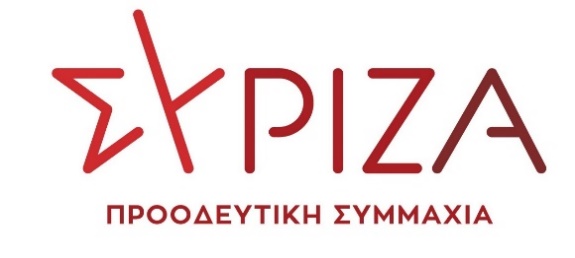 Προς το Προεδρείο της Βουλής των ΕλλήνωνΑΝΑΦΟΡΑΓια τον:κ.  Υπουργό Προστασίας του ΠολίτηΘέμα: «Δημιουργία δυσλειτουργιών στην Ελληνική Αστυνομία από τις μαζικές προσλήψεις προσωπικού πολλών ταχυτήτων». Ο Βουλευτής Α΄ Θεσσαλονίκης, Γιαννούλης Χρήστος, καταθέτει προς τον κ. Υπουργό Προστασίας του Πολίτη, ως αναφορά, την από 1/02/2021,  ανακοίνωση – καταγγελία της Ένωσης Αστυνομικών Υπαλλήλων Θεσσαλονίκης. Με την ανακοίνωση αυτή η Ένωση Αστυνομικών Υπαλλήλων Θεσσαλονίκης καταγγέλλει τις μαζικές προσλήψεις στην Ελληνική Αστυνομία καθώς με τη διαδικασία αυτή δημιουργείται προσωπικό πολλών ταχυτήτων, το οποίο με τη σειρά του προκαλεί δυσλειτουργία στο εσωτερικό του Σώματος.Σύμφωνα με την ανακοίνωση αυτή, ενώ ο Υπουργός Προστασίας του Πολίτη μιλούσε για αναβάθμιση της Σχολής Αστυφυλάκων και όλοι πίστευαν ότι η πρόσληψη των αστυνομικών θα γίνεται μόνο μέσω πανελληνίων εξετάσεων, δυστυχώς η fast track διαδικασία πρόσληψης 1500 ειδικών φρουρών, 800 συνοριακών φυλάκων και η εσχάτως εξαγγελθείσα δημιουργία Πανεπιστημιακής Αστυνομίας διέψευσε την προηγούμενη προσδοκία.  Με αυτό τον τρόπο είναι ορατή πλέον η υποτίμηση της διαδικασίας εισαγωγής στις σχολές της Αστυνομίας μέσω των Πανελληνίων εξετάσεων αλλά και η καταστρατήγηση του Κώδικα Μεταθέσεων, αφού φημολογείται ότι οι νέοι αστυνομικοί θα τοποθετηθούν στον τόπο συμφερόντων τους όταν οι Αστυνομικοί της Σχολής Αστυφυλάκων εκπαιδεύονται 3 χρόνια και τοποθετούνται μόνο στην Αττική. Επειδή όσα αναφέρονται στην ανακοίνωση της Ένωσης Αστυνομικών Θεσσαλονίκης είναι εξαιρετικά σοβαρά και θα έχουν αντίκτυπο στην εύρυθμη λειτουργία του σώματος, σε μία ιδιαίτερα κρίσιμη χρονική συγκυρία, ο Βουλευτής ελπίζει ότι η Κυβέρνηση, μέσω του Υπουργού Προστασίας του Πολίτη θα λάβει σοβαρά υπόψη τα όσα καταγγέλλονται και θα πράξει ό,τι είναι δυνατόν για την ενίσχυση και όχι την απορρύθμιση της ΕΛΑΣ.Επισυνάπτεται το σχετικό έγγραφο.Παρακαλούμε για την απάντηση και τις δικές σας ενέργειες.Αθήνα 2 Φεβρουαρίου 2021Ο καταθέτων ΒουλευτήςΓιαννούλης ΧρήστοςΣυνοριακοί φύλακες στα αεροδρόμια, ανακριτικοί υπάλληλοι σε 5 μήνες - «Μπάχαλο» στους κόλπους της ΕΛΑΣΓονική Κατηγορία: ΑΝΑΚΟΙΝΩΣΕΙΣΚατηγορία: Ανακοινώσεις Ε.Α.Υ.ΘΕΣ. Δημοσιεύθηκε : 01 Φεβρουαρίου 2021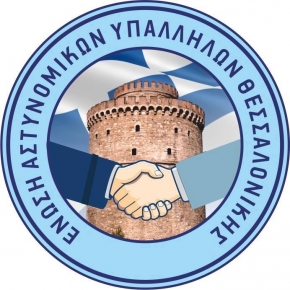 Η Ένωση Αστυνομικών Υπαλλήλων Θεσσαλονίκης καταγγέλλει τις μαζικές προσλήψεις στην Ελληνική Αστυνομία με διαφόρους τρόπους, οι οποίοι δημιουργούν προσωπικό πολλών ταχυτήτων και προκαλούν εσωτερικές δυσλειτουργίες στο Σώμα.Οι κυβερνώντες προσπάθησαν να μας πείσουν ότι η πρόσληψη 1500 ειδικών φρουρών, με διαδικασίες fast-track, ήταν άμεσης προτεραιότητας για την αντιμετώπιση της εγκληματικότητας. Αναλόγως, η πρόσληψη 800 συνοριακών φυλάκων στα νησιά και στον Έβρο, ήταν αναγκαία κι εσπευσμένη για την καταπολέμηση του μεταναστευτικού ζητήματος. Κορωνίδα αποτέλεσε η δημιουργία Πανεπιστημιακής Αστυνομίας, η οποία θα στελεχωθεί με προσωπικό που θα αποκτήσει ανακριτικά καθήκοντα μετά από 5 μήνες εκπαίδευσης.Όταν από την αρχή της θητείας του, ο ίδιος ο Υπουργός έκανε λόγο για αναβάθμιση της Σχολής Αστυφυλάκων, οι εξελίξεις αυτές τον διαψεύδουν κάθετα, καθότι είναι εκ διαμέτρου αντίθετες με τις δεσμεύσεις του και υπονομεύουν το πάγιο αίτημά μας για πρόσληψη Αστυνομικών μόνο μέσω πανελλήνιων εξετάσεων.Απόδειξη των παρασκηνιακών διαδικασιών που επικρατούν, είναι το αίτημα που κατατέθηκε για τροποποίηση της πρόσληψης 800 συνοριακών φυλάκων στην Ανατολική Μακεδονία-Θράκη. Ειδικότερα, ζητείται η τοποθέτηση 300 συνοριακών φυλάκων στις ΑΔ Σερρών, Καβάλας και Ροδόπης και η τοποθέτηση των υπόλοιπων 500 στα αεροδρόμια όλης της χώρας.Στο ίδιο πνεύμα, η Ένωσή μας από την πρώτη στιγμή δήλωσε κάθετα αντίθετη και στη δημιουργία Πανεπιστημιακής Αστυνομίας. Το ίδιο έπραξαν κι άλλες Πρωτοβάθμιες Ενώσεις, η Ομοσπονδία μας, καθώς και σημαντική μερίδα της κοινωνίας. Δυστυχώς, η Κυβέρνηση αρνείται πεισματικά να παραδεχτεί την αστοχία της. Οι νέοι Αστυνομικοί, όπως φημολογείται, θα λάβουν ανακριτικά καθήκοντα με μόλις 5 μήνες εκπαίδευση και θα τοποθετηθούν στον τόπο συμφερόντων τους, όταν οι Αστυνομικοί της Σχολής Αστυφυλάκων εκπαιδεύονται 3 χρόνια και τοποθετούνται μόνο στην Αττική!Ενόσω υπάρχουν χιλιάδες αστυνομικοί που υπηρετούν πάνω από 10 έτη μακριά από τον τόπο συμφερόντων τους και περιμένουν την πολυπόθητη μετάθεσή τους στον τόπο συμφερόντων τους, η όποια εκτροπή από τις διατάξεις του Κώδικα Μεταθέσεων αποτελεί «ταφόπλακα» για τις θέσεις των επερχόμενων τακτικών μεταθέσεων. Η ίδια αδικία διαφαίνεται να επιχειρείται και με το αίτημα τοποθέτησης 500 συνοριακών φυλάκων στα αεροδρόμια, με την προσχηματική «βάφτισή» τους ως «σύνορα της χώρας».Αν ο κ. Υπουργός ενδιαφέρεται για την στελέχωση των αεροδρομίων, και δη για το αεροδρόμιο «Μακεδονία», γιατί δεν άλλαξε το οργανόγραμμά του ώστε να αυξηθούν οι θέσεις των τακτικών μεταθέσεων;Όταν ο κ. Υπουργός συνεχώς υπόσχεται Αστυνομικούς στο δρόμο, πως επιτρέπει να αδειάζουν οι μάχιμες Υπηρεσίες; Πότε θα γίνει επιτέλους ορθή κατανομή του προσωπικού στις Υπηρεσίες βάσει των πραγματικών αναγκών τους;Όταν ο προϋπολογισμός του Υπουργείου μας είναι ήδη μειωμένος για τις μισθολογικές αποδοχές των στελεχών του και μέρος της νυχτερινής εργασίας παραμένει απλήρωτο, πως θα αμείβονται οι νεοπροσληφθέντες χωρίς να επηρεαστεί το ύψος των αποδοχών του υπολοίπου προσωπικού;  Εκτός αν υπάρχουν κι αλλά κρυφά «χαρτιά» στην ατζέντα του κ. Υπουργού και δούμε παρόμοιες αλχημείες με αυτές του μισθολογίου του 2017, όπου εφευρέθηκε η Γ’ κατηγορία με τον αβάσιμο χαρακτηρισμό του «πρώην ε.φ. – πρώην σ.φ.», πάρα την προηγούμενη ομογενοποίηση του Σώματος.Το συμπέρασμα είναι αναντίλεκτο, δεν ξέρουμε πλέον τι μας ξημερώνει!Σήμερα, η Ελληνική Αστυνομία βρίσκεται μπροστά σε μια ιστορικά απαράδεκτη προσπάθεια διχασμού και υποτίμησης της εισαγωγής στις Σχολές της Αστυνομίας μέσω των πανελλήνιων εξετάσεων, καθώς και της καταστρατήγησης του Κώδικα Μεταθέσεων. Ως Αστυνομικοί θα αγωνιστούμε με κάθε μέσο για την αξιοκρατία και τη διαφάνεια στις εσωτερικές λειτουργίες της ΕΛΑΣ. Διαμηνύουμε προς πάσα κατεύθυνση ότι οι υπόγειες μέθοδοι που τεχνάζεται η Κυβέρνηση, θα μας βρουν απέναντι, κι αν χρειαστεί ακόμα και στο δρόμο, για να θωρακίσουμε το επάγγελμα και το μέλλον των οικογενειών μας!Θεσσαλονίκη, 1 Φεβρουαρίου 2021Ο Πρόεδρος              Ο Γεν. Γραμματέας
ΤΣΑΪΡΙΔΗΣ Θεόδωρος    ΧΑΤΖΟΠΟΥΛΟΣ Γεώργιος
6936800701                    6948753589